Help Us Create Free CACFP MaterialsThe USDA is creating free handouts and videos for Child and Adult Care Food Program (CACFP) site directors and providers to clarify the updated guidelines for feeding toddlers. Applied Curiosity Research is looking for child care directors and providers like yourself to look through these new materials and tell us what you think.  Your site will receive a $25 Visa gift card to reimburse any expenses. How you can help: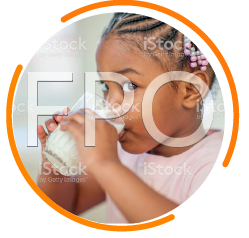 Review draft videos and a handoutParticipate in one 30-minute phone interview to share your feedback Share this information with other providers at your site Next Steps: Sign up to participate by filling out the online questionnaire at: [insert link]Give the enclosed flyers to providers at your site  If you have any questions or concerns call or text the research team at 212-401-4895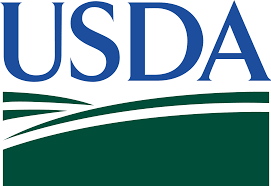 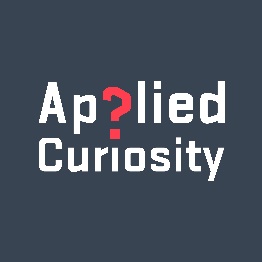 